Tsunami of art hits website!!!Daisy patch says wow.  It hit hard, causing thousands of people to be awed. 12-day backup.Sorry didn’t have time. -Cry- No one visits website.It’s so sad.Project spooky ends, must decide new project. Vote on home page.Title says it all.Deal formed.Deal with tigercloud to add the awesome page. DAisYpAtCHGENIAKAmeLLWin it all!!!!!!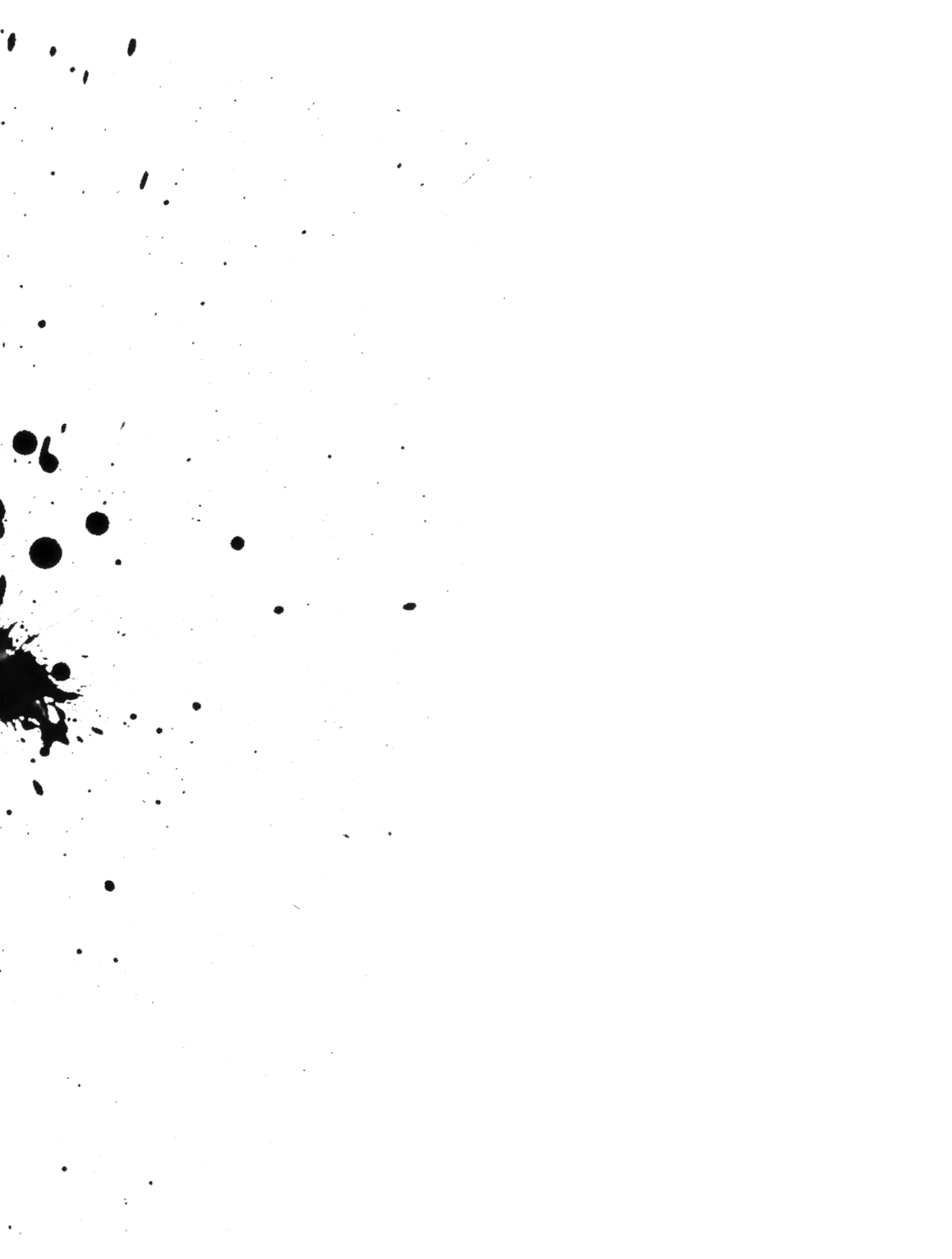 